Chapter 9 Pre-Test AMultiple ChoiceIdentify the choice that best completes the statement or answers the question.____	1.	Which of the following processes is equivalent to chemical digestion?____	2.	The hydrolysis of nutrients present in food is caused by____	3.	How can nutrients enter the circulatory system?____	4.	What is the role of lipase?____	5.	What enzyme is responsible for the digestion of starch?____	6.	Trypsin acts upon____	7.	Which of the following substances is digested by amylase?____	8.	In which part of the digestive system are E.coli bacteria normally found?____	9.	What other substance is likely to be released when food triggers the release of lipase?____	10.	Which of the following describes pancreatic secretions?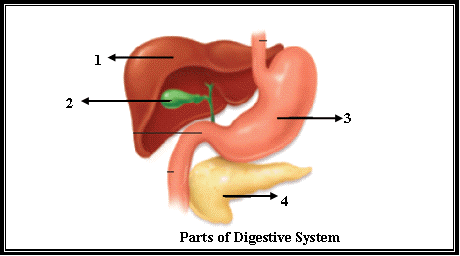 ____	11.	Use the diagram above to answer the next question.Which of the following roles is not performed by the organ 1?____	12.	Which of the following carbohydrates cannot be digested by enzymes present in the human digestive system?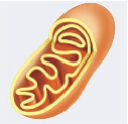 ____	13.	Use the diagram above to answer the next question.What organ secretes an enzyme that produce a monomer used by the organelle shown?____	14.	Which of the following substances will become more concentrated in the capillaries within a villus after a meal?____	15.	Which structure secretes enzymes capable of digesting proteins, carbohydrates, and fats?____	16.	Assuming that all other conditions are optimal, in which of the following situations will digestion occur?____	17.	What type of tissue must an amino acid first cross when entering a villus?____	18.	Which of the following is an example of homeostasis?____	19.	A person with Pompe disease lacks an enzyme that would normally allow their lysosomes to break down glycogen. The glycogen builds up in their tissues leading to progressive weakness. Which one of the following organs is likely impacted by this disease?____	20.	Which of the following substances is most likely to impact a person’s height?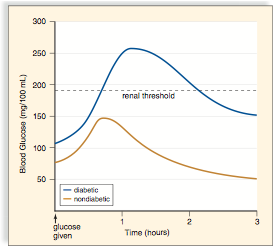 ____	21.	Use the graph above to answer the next question.What mechanism prevents blood glucose levels from exceeding the renal threshold? 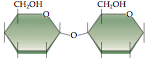 ____	22.	Use the diagram above to answer the next question.What organ secretes an enzyme capable of producing this molecule by hydrolysis?____	23.	Use the diagram above to answer the next question.Which of the following substrates could have formed this product during digestion?____	24.	With Crohn’s disease, there seems to be a misdirected immune response to one’s own intestinal tissues. Which of the following structures is likely damaged in a person afflicted with Crohn’s disease?____	25.	What chemical process occurs when trypsin acts upon its substrate?Chapter 9 Pre-Test AAnswer SectionMULTIPLE CHOICE	1.	ANS:	B	PTS:	1	DIF:	U	REF:	9OBJ:	Digestive System		LOC:	C1-1	TOP:	9.1KEY:	Digestive Tract		2.	ANS:	B	PTS:	1	DIF:	K	REF:	9OBJ:	Digestive System		LOC:	C2-1	TOP:	9.3KEY:	Digestive Enzymes		3.	ANS:	A	PTS:	1	DIF:	K	REF:	9OBJ:	Digestive System		LOC:	C1-6	TOP:	9.1KEY:	Digestive Tract		4.	ANS:	D	PTS:	1	DIF:	K	REF:	9OBJ:	Digestive System		LOC:	C2-1	TOP:	9.3KEY:	Digestive Enzymes		5.	ANS:	B	PTS:	1	DIF:	K	REF:	9OBJ:	Digestive System		LOC:	C2-1	TOP:	9.3KEY:	Digestive Enzymes		6.	ANS:	B	PTS:	1	DIF:	K	REF:	9OBJ:	Digestive System		LOC:	C1-1	TOP:	9.1KEY:	Digestive Enzymes		7.	ANS:	D	PTS:	1	DIF:	U	REF:	9OBJ:	Digestive System		LOC:	C2-1	TOP:	9.3KEY:	Digestive Enzymes		8.	ANS:	C	PTS:	1	DIF:	K	REF:	9OBJ:	Digestive System		LOC:	C1-8	TOP:	9.1KEY:	Digestive Tract		9.	ANS:	A	PTS:	1	DIF:	U	REF:	9OBJ:	Digestive System		LOC:	C1-5	TOP:	9.2KEY:	Accessory Organs of Digestion	10.	ANS:	A	PTS:	1	DIF:	U	REF:	9OBJ:	Digestive System		LOC:	C2-3	TOP:	9.2KEY:	Accessory Organs of Digestion	11.	ANS:	C	PTS:	1	DIF:	U	REF:	9OBJ:	Digestive System		LOC:	C1-3	TOP:	9.2KEY:	Accessory Organs of Digestion	12.	ANS:	D	PTS:	1	DIF:	U	REF:	9OBJ:	Digestive System		LOC:	C2-1	TOP:	9.3KEY:	Digestive Enzymes		13.	ANS:	D	PTS:	1	DIF:	HMP	REF:	9OBJ:	Digestive System		LOC:	C2-1	TOP:	9.3KEY:	Digestive Enzymes		14.	ANS:	A	PTS:	1	DIF:	U	REF:	9OBJ:	Digestive System		LOC:	C1-7	TOP:	9.1KEY:	Digestive Tract		15.	ANS:	D	PTS:	1	DIF:	U	REF:	9OBJ:	Digestive System		LOC:	C2-1	TOP:	9.3KEY:	Digestive Enzymes		16.	ANS:	A	PTS:	1	DIF:	U	REF:	9OBJ:	Digestive System		LOC:	C2-1	TOP:	9.3KEY:	Digestive Enzymes		17.	ANS:	C	PTS:	1	DIF:	U	REF:	9OBJ:	Digestive System		LOC:	C1-7	TOP:	9.1KEY:	Digestive Tract		18.	ANS:	C	PTS:	1	DIF:	U	REF:	9OBJ:	Digestive System		LOC:	C1-3	TOP:	9.2KEY:	Accessory Organs of Digestion	19.	ANS:	A	PTS:	1	DIF:	U	REF:	9OBJ:	Digestive System		LOC:	C1-4	TOP:	9.2KEY:	Accessory Organs of Digestion	20.	ANS:	C	PTS:	1	DIF:	U	REF:	9OBJ:	Digestive System		LOC:	C-S	TOP:	9.2KEY:	Accessory Organs of Digestion	21.	ANS:	A	PTS:	1	DIF:	U	REF:	9OBJ:	Digestive System		LOC:	C1-3	TOP:	9.2KEY:	Accessory Organs of Digestion	22.	ANS:	C	PTS:	1	DIF:	U	REF:	9OBJ:	Digestive System		LOC:	C2-1	TOP:	9.3KEY:	Digestive Enzymes		23.	ANS:	A	PTS:	1	DIF:	U	REF:	9OBJ:	Digestive System		LOC:	C2-1	TOP:	9.3KEY:	Digestive Enzymes		24.	ANS:	A	PTS:	1	DIF:	U	REF:	9OBJ:	Digestive System		LOC:	C1-6	TOP:	9.4KEY:	Digestive System Disorders	25.	ANS:	B	PTS:	1	DIF:	U	REF:	9OBJ:	Digestive System		LOC:	C2-1	TOP:	9.3KEY:	Digestive Enzymes	a.synthesisb.hydrolysis c.neutralization d.concentrationa.bacteria.b.enzymes.c.peristalsis.d.stomach acid.a.Glucose is absorbed into a villus.b.Amino acids are absorbed by a lacteal.c.Polysaccharides are absorbed into the blood stream. d.Proteins are absorbed into the wall of the small intestine.a.to break peptides into amino acids b.to break proteins into small polypeptidesc.to break polysaccharides into monosaccharidesd.to break fat droplets into glycerol and fatty acidsa.maltase b.amylasec.nucleased.peptidasea.lipids.b.proteins.c.nucleic acids.d.carbohydrates.a.lipidsb.proteinsc.polypeptidesd.polysaccharidesa.mouthb.pancreasc.large intestined.small intestinea.bileb.pepsinc.amylased.nucleasea.it is basicb.it is acidicc.it contains pepsind.it contains maltasea.detoxifies bloodb.maintains blood glucose levelsc.secretes bile into the duodenumd.regulates blood cholesterol levela.starchb.sucrosec.maltosed.cellulosea.liverb.stomachc.pancreasd.small intestinea.glucoseb.glycerolc.fatty acidsd.nucleic acidsa.liverb.stomachc.pancreasd.small intestinea.fats with lipaseb.pepsin with peptidesc.amylase with maltosed.nuclease with nucleotidesa.nervousb.muscularc.epitheliald.connectivea.When fat enters the stomach, lipase is released.b.After a fatty meal, the gall bladder releases bile.c.After a sugary meal, the pancreas releases insulin.d.When protein enters the stomach, pepsinogen is released.a.liverb.stomachc.esophagusd.small intestinea.insulinb.glucagonc.somatostatind.cholecystokinina.The pancreas secretes insulin.b.The pancreas secretes glucagon.c.The liver releases glucose into the blood stream.d.The liver releases glycogen into the blood stream.a.liverb.stomachc.pancreasd.small intestinea.starchb.glucosec.glycerold.glucagona.villib.bile ductc.pyloric sphincterd.cardiac sphinctera.A polypeptide is formed.b.A peptide bond is broken.c.A hydrogen bond is formed.d.A polysaccharide is digested.